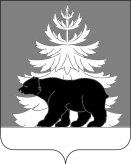 РОССИЙСКАЯ  ФЕДЕРАЦИЯИРКУТСКОЙ ОБЛАСТИ                                                              Дума                                      Зиминского муниципального районаVII созываР Е Ш Е Н И Еот 24 января 2024 года                        №328                                                г. ЗимаОб утверждении одной четверти состава Общественной палаты Зиминского районного муниципального образованияВ целях осуществления общественного контроля за деятельностью органов местного самоуправления Зиминского районного муниципального образования, взаимодействия некоммерческих общественных организаций, граждан Российской Федерации, проживающих на территории Зиминского района, с органами местного самоуправления по решению вопросов местного значения в интересах жителей Зиминского района, привлечения широких кругов общественности к решению важнейших социально-экономических  задач развития Зиминского района, в соответствии с Федеральным законом от 21.07.2014 № 212-ФЗ «Об основах общественного контроля в Российской Федерации», Федеральным законом от 06.10.2003 № 131-ФЗ  «Об общих принципах организации местного самоуправления в Российской Федерации», статьей 12 Положения об Общественной палате Зиминского районного муниципального образования, утвержденным постановлением администрации Зиминского районного муниципального образования от 23.05.2023 г. № 194, руководствуясь статьями 30, 47 Устава Зиминского районного муниципального образования, Дума Зиминского муниципального района РЕШИЛА:1. Утвердить членами Общественной палаты Зиминского районного муниципального образования следующие кандидатуры:- Гордеева Сергея Леонидовича – заместителя генерального директора СПК «Окинский» по общим вопросам;- Кренделеву Людмилу Сергеевну – руководителя территориального общественного самоуправления «Долголетие» с. Масляногорск Масляногорского сельского поселения;- Семёнова Романа Владимировича – специалиста по охране труда, экологии, гражданской обороне и чрезвычайным ситуациям СПК «Окинский»;- Чернобровину Людмилу Викторовну – главного бухгалтера Областного государственного бюджетного учреждения социального обслуживания «Реабилитационный центр для детей и подростков с ограниченными возможностями здоровья «Сосновая горка».2. Консультанту Думы Зиминского муниципального района Сорокиной Н.М. опубликовать настоящее решение в информационно-аналитическом, общественно-политическом еженедельнике «Вестник района» и разместить на официальном сайте администрации Зиминского районного муниципального образования в информационно-телекоммуникационной сети «Интернет» www.rzima.ru.3.  Контроль за исполнением настоящего решения возложить на заместителя мэра по социальным вопросам Чемезова Ю.А.Председатель Думы Зиминского муниципального района                                                                   С. И. УсольцевСОГЛАСОВАНО:Заместитель мэра по социальным вопросам                                                             Ю.А. Чемезов «___» ___________ 2024 г.Управляющий делами администрации                                                                       Т.Е. Тютнева «___» ___________ 2024 г.Начальник управления правовой, кадровой и организационной работы                                                                                   Е. В. Сыманович «___» ___________ 2024 г.Список рассылки:В дело – 3 экз.,Членам общественного совета – 4 экз.,Сафонова А. В.(839554) 3-11-26